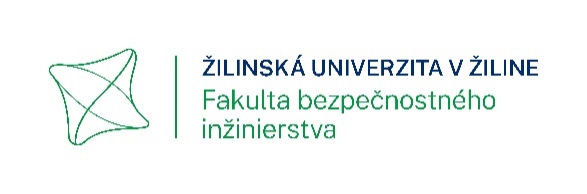 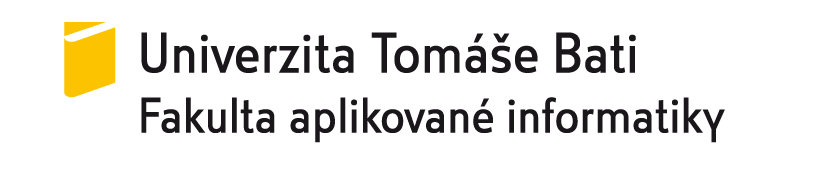 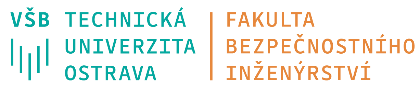 p ř i h l á š k a   p ř í s p ě v k uzašlete zpět nejpozději do 08. 03. 2024
MLADÁ VĚDA 2024Autor: _____________________________________________________________________Spoluautoři: ________________________________________________________________Název instituce: _____________________________________________________________Adresa: ____________________________________________________________________E-mail: ____________________________________________________________________Název příspěvku:Abstrakt příspěvku (80 až 100 slov):Datum a podpis autora:________________________________________________________